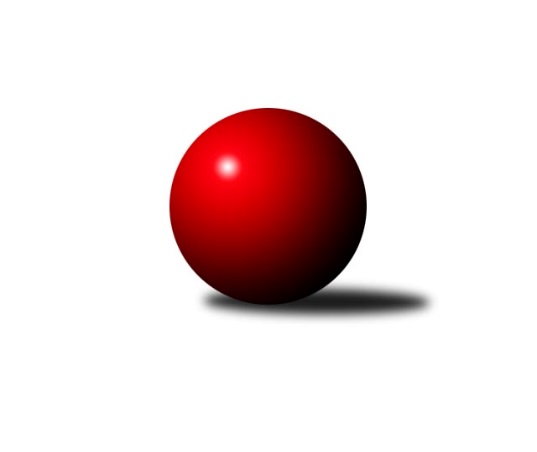 Č.4Ročník 2019/2020	23.5.2024 Jihomoravský KP2 sever 2019/2020Statistika 4. kolaTabulka družstev:		družstvo	záp	výh	rem	proh	skore	sety	průměr	body	plné	dorážka	chyby	1.	KK Orel Telnice B	4	4	0	0	23.0 : 9.0 	(29.0 : 19.0)	2366	8	1711	655	68.5	2.	KK Moravská Slávia Brno G	4	3	1	0	24.0 : 8.0 	(33.5 : 14.5)	2474	7	1730	744	49	3.	KK Brno Židenice	3	3	0	0	18.0 : 6.0 	(24.0 : 12.0)	2425	6	1704	721	64	4.	KK Moravská Slávia Brno F	4	2	1	1	18.0 : 14.0 	(24.5 : 23.5)	2303	5	1617	686	60.5	5.	KK Réna Ivančice B	3	2	0	1	15.0 : 9.0 	(22.5 : 13.5)	2420	4	1694	726	54.3	6.	TJ Slovan Ivanovice	4	2	0	2	17.0 : 15.0 	(22.0 : 26.0)	2402	4	1719	683	55.8	7.	KS Devítka Brno B	4	2	0	2	16.0 : 16.0 	(24.0 : 24.0)	2176	4	1558	618	88.3	8.	KK Slovan Rosice D	3	1	1	1	14.0 : 10.0 	(17.5 : 18.5)	2392	3	1670	722	52	9.	TJ Sokol Brno IV C	3	1	0	2	9.0 : 15.0 	(14.5 : 21.5)	2259	2	1634	625	69	10.	KK Moravská Slávia Brno E	4	1	0	3	13.0 : 19.0 	(21.5 : 26.5)	2239	2	1584	655	71.8	11.	SK Brno Žabovřesky B	4	1	0	3	8.0 : 24.0 	(16.5 : 31.5)	2263	2	1600	663	66.3	12.	TJ Sokol Husovice E	4	0	1	3	9.0 : 23.0 	(19.0 : 29.0)	2212	1	1612	600	84	13.	SKK Veverky Brno B	4	0	0	4	8.0 : 24.0 	(19.5 : 28.5)	2212	0	1588	624	68Tabulka doma:		družstvo	záp	výh	rem	proh	skore	sety	průměr	body	maximum	minimum	1.	KK Brno Židenice	2	2	0	0	13.0 : 3.0 	(18.0 : 6.0)	2439	4	2450	2428	2.	KK Moravská Slávia Brno F	2	2	0	0	12.0 : 4.0 	(13.5 : 10.5)	2294	4	2341	2246	3.	KK Orel Telnice B	2	2	0	0	11.0 : 5.0 	(13.5 : 10.5)	2320	4	2388	2251	4.	KK Moravská Slávia Brno G	2	1	1	0	10.0 : 6.0 	(14.5 : 9.5)	2449	3	2535	2362	5.	KK Réna Ivančice B	1	1	0	0	7.0 : 1.0 	(8.5 : 3.5)	2448	2	2448	2448	6.	TJ Slovan Ivanovice	2	1	0	1	9.0 : 7.0 	(11.0 : 13.0)	2488	2	2521	2454	7.	KS Devítka Brno B	2	1	0	1	8.0 : 8.0 	(13.0 : 11.0)	2207	2	2216	2198	8.	KK Moravská Slávia Brno E	2	1	0	1	8.0 : 8.0 	(12.0 : 12.0)	2238	2	2259	2216	9.	TJ Sokol Brno IV C	2	1	0	1	8.0 : 8.0 	(11.5 : 12.5)	2304	2	2334	2274	10.	TJ Sokol Husovice E	2	0	1	1	6.0 : 10.0 	(9.0 : 15.0)	2120	1	2245	1995	11.	KK Slovan Rosice D	1	0	0	1	2.0 : 6.0 	(3.0 : 9.0)	2441	0	2441	2441	12.	SKK Veverky Brno B	2	0	0	2	4.0 : 12.0 	(10.0 : 14.0)	2330	0	2379	2281	13.	SK Brno Žabovřesky B	2	0	0	2	1.0 : 15.0 	(5.0 : 19.0)	2241	0	2299	2182Tabulka venku:		družstvo	záp	výh	rem	proh	skore	sety	průměr	body	maximum	minimum	1.	KK Moravská Slávia Brno G	2	2	0	0	14.0 : 2.0 	(19.0 : 5.0)	2487	4	2525	2448	2.	KK Orel Telnice B	2	2	0	0	12.0 : 4.0 	(15.5 : 8.5)	2390	4	2427	2352	3.	KK Slovan Rosice D	2	1	1	0	12.0 : 4.0 	(14.5 : 9.5)	2368	3	2391	2344	4.	KK Brno Židenice	1	1	0	0	5.0 : 3.0 	(6.0 : 6.0)	2410	2	2410	2410	5.	KK Réna Ivančice B	2	1	0	1	8.0 : 8.0 	(14.0 : 10.0)	2406	2	2487	2325	6.	TJ Slovan Ivanovice	2	1	0	1	8.0 : 8.0 	(11.0 : 13.0)	2359	2	2409	2309	7.	KS Devítka Brno B	2	1	0	1	8.0 : 8.0 	(11.0 : 13.0)	2204	2	2289	2118	8.	SK Brno Žabovřesky B	2	1	0	1	7.0 : 9.0 	(11.5 : 12.5)	2275	2	2321	2228	9.	KK Moravská Slávia Brno F	2	0	1	1	6.0 : 10.0 	(11.0 : 13.0)	2343	1	2414	2272	10.	TJ Sokol Brno IV C	1	0	0	1	1.0 : 7.0 	(3.0 : 9.0)	2213	0	2213	2213	11.	KK Moravská Slávia Brno E	2	0	0	2	5.0 : 11.0 	(9.5 : 14.5)	2240	0	2246	2233	12.	SKK Veverky Brno B	2	0	0	2	4.0 : 12.0 	(9.5 : 14.5)	2153	0	2159	2147	13.	TJ Sokol Husovice E	2	0	0	2	3.0 : 13.0 	(10.0 : 14.0)	2258	0	2269	2247Tabulka podzimní části:		družstvo	záp	výh	rem	proh	skore	sety	průměr	body	doma	venku	1.	KK Orel Telnice B	4	4	0	0	23.0 : 9.0 	(29.0 : 19.0)	2366	8 	2 	0 	0 	2 	0 	0	2.	KK Moravská Slávia Brno G	4	3	1	0	24.0 : 8.0 	(33.5 : 14.5)	2474	7 	1 	1 	0 	2 	0 	0	3.	KK Brno Židenice	3	3	0	0	18.0 : 6.0 	(24.0 : 12.0)	2425	6 	2 	0 	0 	1 	0 	0	4.	KK Moravská Slávia Brno F	4	2	1	1	18.0 : 14.0 	(24.5 : 23.5)	2303	5 	2 	0 	0 	0 	1 	1	5.	KK Réna Ivančice B	3	2	0	1	15.0 : 9.0 	(22.5 : 13.5)	2420	4 	1 	0 	0 	1 	0 	1	6.	TJ Slovan Ivanovice	4	2	0	2	17.0 : 15.0 	(22.0 : 26.0)	2402	4 	1 	0 	1 	1 	0 	1	7.	KS Devítka Brno B	4	2	0	2	16.0 : 16.0 	(24.0 : 24.0)	2176	4 	1 	0 	1 	1 	0 	1	8.	KK Slovan Rosice D	3	1	1	1	14.0 : 10.0 	(17.5 : 18.5)	2392	3 	0 	0 	1 	1 	1 	0	9.	TJ Sokol Brno IV C	3	1	0	2	9.0 : 15.0 	(14.5 : 21.5)	2259	2 	1 	0 	1 	0 	0 	1	10.	KK Moravská Slávia Brno E	4	1	0	3	13.0 : 19.0 	(21.5 : 26.5)	2239	2 	1 	0 	1 	0 	0 	2	11.	SK Brno Žabovřesky B	4	1	0	3	8.0 : 24.0 	(16.5 : 31.5)	2263	2 	0 	0 	2 	1 	0 	1	12.	TJ Sokol Husovice E	4	0	1	3	9.0 : 23.0 	(19.0 : 29.0)	2212	1 	0 	1 	1 	0 	0 	2	13.	SKK Veverky Brno B	4	0	0	4	8.0 : 24.0 	(19.5 : 28.5)	2212	0 	0 	0 	2 	0 	0 	2Tabulka jarní části:		družstvo	záp	výh	rem	proh	skore	sety	průměr	body	doma	venku	1.	KK Moravská Slávia Brno F	0	0	0	0	0.0 : 0.0 	(0.0 : 0.0)	0	0 	0 	0 	0 	0 	0 	0 	2.	KS Devítka Brno B	0	0	0	0	0.0 : 0.0 	(0.0 : 0.0)	0	0 	0 	0 	0 	0 	0 	0 	3.	KK Moravská Slávia Brno G	0	0	0	0	0.0 : 0.0 	(0.0 : 0.0)	0	0 	0 	0 	0 	0 	0 	0 	4.	TJ Sokol Brno IV C	0	0	0	0	0.0 : 0.0 	(0.0 : 0.0)	0	0 	0 	0 	0 	0 	0 	0 	5.	TJ Slovan Ivanovice	0	0	0	0	0.0 : 0.0 	(0.0 : 0.0)	0	0 	0 	0 	0 	0 	0 	0 	6.	KK Moravská Slávia Brno E	0	0	0	0	0.0 : 0.0 	(0.0 : 0.0)	0	0 	0 	0 	0 	0 	0 	0 	7.	SKK Veverky Brno B	0	0	0	0	0.0 : 0.0 	(0.0 : 0.0)	0	0 	0 	0 	0 	0 	0 	0 	8.	KK Slovan Rosice D	0	0	0	0	0.0 : 0.0 	(0.0 : 0.0)	0	0 	0 	0 	0 	0 	0 	0 	9.	KK Réna Ivančice B	0	0	0	0	0.0 : 0.0 	(0.0 : 0.0)	0	0 	0 	0 	0 	0 	0 	0 	10.	KK Orel Telnice B	0	0	0	0	0.0 : 0.0 	(0.0 : 0.0)	0	0 	0 	0 	0 	0 	0 	0 	11.	KK Brno Židenice	0	0	0	0	0.0 : 0.0 	(0.0 : 0.0)	0	0 	0 	0 	0 	0 	0 	0 	12.	SK Brno Žabovřesky B	0	0	0	0	0.0 : 0.0 	(0.0 : 0.0)	0	0 	0 	0 	0 	0 	0 	0 	13.	TJ Sokol Husovice E	0	0	0	0	0.0 : 0.0 	(0.0 : 0.0)	0	0 	0 	0 	0 	0 	0 	0 Zisk bodů pro družstvo:		jméno hráče	družstvo	body	zápasy	v %	dílčí body	sety	v %	1.	Stanislav Barva 	KS Devítka Brno B 	4	/	4	(100%)	8	/	8	(100%)	2.	Martin Večerka 	KK Moravská Slávia Brno G 	4	/	4	(100%)	8	/	8	(100%)	3.	Milan Sklenák 	KK Moravská Slávia Brno E 	4	/	4	(100%)	6	/	8	(75%)	4.	Jiří Martínek 	KS Devítka Brno B 	4	/	4	(100%)	6	/	8	(75%)	5.	Petr Vaňura 	KK Brno Židenice  	3	/	3	(100%)	6	/	6	(100%)	6.	Jiří Krev 	KK Brno Židenice  	3	/	3	(100%)	6	/	6	(100%)	7.	Milan Doušek 	KK Orel Telnice B 	3	/	3	(100%)	5.5	/	6	(92%)	8.	Tomáš Hrdlička 	KK Réna Ivančice B 	3	/	3	(100%)	5	/	6	(83%)	9.	Jaroslav Smrž 	KK Slovan Rosice D 	3	/	3	(100%)	4	/	6	(67%)	10.	Jana Večeřová 	SKK Veverky Brno B 	3	/	4	(75%)	7	/	8	(88%)	11.	Petr Žažo 	KK Moravská Slávia Brno F 	3	/	4	(75%)	6	/	8	(75%)	12.	Jan Bernatík 	KK Moravská Slávia Brno G 	3	/	4	(75%)	6	/	8	(75%)	13.	Miroslav Oujezdský 	KK Moravská Slávia Brno G 	3	/	4	(75%)	6	/	8	(75%)	14.	Eugen Olgyai 	SKK Veverky Brno B 	3	/	4	(75%)	5.5	/	8	(69%)	15.	Jan Vrožina 	KK Moravská Slávia Brno F 	3	/	4	(75%)	5.5	/	8	(69%)	16.	Radomír Břoušek 	TJ Slovan Ivanovice  	3	/	4	(75%)	5	/	8	(63%)	17.	Jiří Bělohlávek 	KK Moravská Slávia Brno E 	3	/	4	(75%)	4	/	8	(50%)	18.	Milan Kučera 	KK Moravská Slávia Brno E 	3	/	4	(75%)	3	/	8	(38%)	19.	Zdeněk Machala 	TJ Slovan Ivanovice  	2	/	2	(100%)	4	/	4	(100%)	20.	Robert Ondrůj 	KK Orel Telnice B 	2	/	2	(100%)	3.5	/	4	(88%)	21.	Marek Čech 	KK Réna Ivančice B 	2	/	2	(100%)	3	/	4	(75%)	22.	Vladimír Venclovský 	TJ Sokol Brno IV C 	2	/	2	(100%)	3	/	4	(75%)	23.	Jan Tichák 	KK Brno Židenice  	2	/	2	(100%)	3	/	4	(75%)	24.	Vladimír Malý 	KK Brno Židenice  	2	/	2	(100%)	3	/	4	(75%)	25.	Anna Kalasová 	KK Moravská Slávia Brno G 	2	/	2	(100%)	3	/	4	(75%)	26.	Radek Hrdlička 	KK Slovan Rosice D 	2	/	3	(67%)	4	/	6	(67%)	27.	Lukáš Trchalík 	KK Orel Telnice B 	2	/	3	(67%)	4	/	6	(67%)	28.	Bohumil Sehnal 	TJ Sokol Brno IV C 	2	/	3	(67%)	4	/	6	(67%)	29.	Eduard Kremláček 	KK Réna Ivančice B 	2	/	3	(67%)	4	/	6	(67%)	30.	Pavel Procházka 	KK Slovan Rosice D 	2	/	3	(67%)	3.5	/	6	(58%)	31.	Josef Hájek 	KK Orel Telnice B 	2	/	3	(67%)	3	/	6	(50%)	32.	Radek Smutný 	TJ Sokol Brno IV C 	2	/	3	(67%)	3	/	6	(50%)	33.	Petr Vyhnalík 	KK Slovan Rosice D 	2	/	3	(67%)	2	/	6	(33%)	34.	Robert Zajíček 	KK Orel Telnice B 	2	/	4	(50%)	6	/	8	(75%)	35.	Petr Juránek 	KS Devítka Brno B 	2	/	4	(50%)	5	/	8	(63%)	36.	Tomáš Peřina 	TJ Sokol Husovice E 	2	/	4	(50%)	5	/	8	(63%)	37.	Radim Jelínek 	SK Brno Žabovřesky B 	2	/	4	(50%)	5	/	8	(63%)	38.	Štěpán Kalas 	KK Moravská Slávia Brno G 	2	/	4	(50%)	5	/	8	(63%)	39.	Bohuslav Orálek 	TJ Slovan Ivanovice  	2	/	4	(50%)	4	/	8	(50%)	40.	Josef Patočka 	TJ Sokol Husovice E 	2	/	4	(50%)	4	/	8	(50%)	41.	Miroslav Novák 	KK Moravská Slávia Brno E 	2	/	4	(50%)	3.5	/	8	(44%)	42.	Jaroslav Navrátil 	KK Moravská Slávia Brno F 	2	/	4	(50%)	3	/	8	(38%)	43.	Zdeněk Čepička 	TJ Slovan Ivanovice  	2	/	4	(50%)	3	/	8	(38%)	44.	Zdeněk Pavelka 	KK Moravská Slávia Brno E 	1	/	1	(100%)	2	/	2	(100%)	45.	Dalibor Dvorník 	KK Moravská Slávia Brno F 	1	/	1	(100%)	2	/	2	(100%)	46.	Petra Rejchrtová 	KK Moravská Slávia Brno F 	1	/	1	(100%)	2	/	2	(100%)	47.	Martin Želev 	KK Réna Ivančice B 	1	/	1	(100%)	2	/	2	(100%)	48.	Karel Dorazil 	KK Réna Ivančice B 	1	/	1	(100%)	1.5	/	2	(75%)	49.	Jiří Hrdlička 	KK Slovan Rosice D 	1	/	1	(100%)	1	/	2	(50%)	50.	Petr Hepnárek 	KK Brno Židenice  	1	/	1	(100%)	1	/	2	(50%)	51.	Pavel Harenčák 	KK Réna Ivančice B 	1	/	2	(50%)	3	/	4	(75%)	52.	Miroslav Časta 	KK Orel Telnice B 	1	/	2	(50%)	2	/	4	(50%)	53.	Milena Minksová 	TJ Sokol Husovice E 	1	/	2	(50%)	2	/	4	(50%)	54.	Miloslav Ostřížek 	SK Brno Žabovřesky B 	1	/	2	(50%)	2	/	4	(50%)	55.	Pavel Lasovský 	TJ Slovan Ivanovice  	1	/	2	(50%)	2	/	4	(50%)	56.	Radim Švihálek 	KK Slovan Rosice D 	1	/	2	(50%)	2	/	4	(50%)	57.	Miroslav Korbička 	KK Brno Židenice  	1	/	2	(50%)	2	/	4	(50%)	58.	Jiří Procházka 	KS Devítka Brno B 	1	/	2	(50%)	2	/	4	(50%)	59.	Luboš Staněk 	KK Réna Ivančice B 	1	/	2	(50%)	2	/	4	(50%)	60.	Jaroslava Hrazdírová 	KK Orel Telnice B 	1	/	2	(50%)	1	/	4	(25%)	61.	Marta Hrdličková 	KK Orel Telnice B 	1	/	2	(50%)	1	/	4	(25%)	62.	Milan Svobodník 	TJ Slovan Ivanovice  	1	/	2	(50%)	1	/	4	(25%)	63.	Libor Čížek 	KK Slovan Rosice D 	1	/	2	(50%)	1	/	4	(25%)	64.	Petr Pokorný 	TJ Slovan Ivanovice  	1	/	2	(50%)	1	/	4	(25%)	65.	Jaromír Mečíř 	TJ Sokol Brno IV C 	1	/	3	(33%)	4	/	6	(67%)	66.	Zdeněk Ondráček 	KK Moravská Slávia Brno G 	1	/	3	(33%)	3	/	6	(50%)	67.	Cyril Vaško 	KS Devítka Brno B 	1	/	3	(33%)	3	/	6	(50%)	68.	Jiří Hrazdíra st.	KK Orel Telnice B 	1	/	3	(33%)	3	/	6	(50%)	69.	Martina Hájková 	KK Moravská Slávia Brno G 	1	/	3	(33%)	2.5	/	6	(42%)	70.	Marek Černý 	SK Brno Žabovřesky B 	1	/	4	(25%)	4.5	/	8	(56%)	71.	Robert Pacal 	TJ Sokol Husovice E 	1	/	4	(25%)	4	/	8	(50%)	72.	Lukáš Lehocký 	TJ Sokol Husovice E 	1	/	4	(25%)	3	/	8	(38%)	73.	Zdeněk Vladík 	SK Brno Žabovřesky B 	1	/	4	(25%)	3	/	8	(38%)	74.	Václav Vaněk 	KK Moravská Slávia Brno F 	1	/	4	(25%)	3	/	8	(38%)	75.	Vladimír Polách 	SKK Veverky Brno B 	1	/	4	(25%)	3	/	8	(38%)	76.	Antonín Zvejška 	SK Brno Žabovřesky B 	1	/	4	(25%)	2	/	8	(25%)	77.	Jaroslav Herůdek 	SKK Veverky Brno B 	1	/	4	(25%)	2	/	8	(25%)	78.	Jan Kučera 	TJ Slovan Ivanovice  	1	/	4	(25%)	2	/	8	(25%)	79.	Miroslav Krapka 	KK Moravská Slávia Brno F 	0	/	1	(0%)	1	/	2	(50%)	80.	Ivana Hrdličková 	KK Réna Ivančice B 	0	/	1	(0%)	1	/	2	(50%)	81.	Jiří Horák 	KK Réna Ivančice B 	0	/	1	(0%)	1	/	2	(50%)	82.	Vítězslav Krapka 	SK Brno Žabovřesky B 	0	/	1	(0%)	0	/	2	(0%)	83.	Miroslav Nejezchleb 	KK Moravská Slávia Brno E 	0	/	1	(0%)	0	/	2	(0%)	84.	Jaromíra Čáslavská 	SKK Veverky Brno B 	0	/	1	(0%)	0	/	2	(0%)	85.	František Uher 	SKK Veverky Brno B 	0	/	1	(0%)	0	/	2	(0%)	86.	Petr Kotzian 	KK Brno Židenice  	0	/	1	(0%)	0	/	2	(0%)	87.	Pavel Zajíc 	KK Slovan Rosice D 	0	/	1	(0%)	0	/	2	(0%)	88.	Jiří Zouhar 	KK Brno Židenice  	0	/	1	(0%)	0	/	2	(0%)	89.	Klaudie Kittlerová 	TJ Sokol Husovice E 	0	/	1	(0%)	0	/	2	(0%)	90.	Nikola Bukačová 	KK Réna Ivančice B 	0	/	1	(0%)	0	/	2	(0%)	91.	Renata Horáková 	KK Réna Ivančice B 	0	/	1	(0%)	0	/	2	(0%)	92.	Tomáš Zbavitel 	KK Moravská Slávia Brno E 	0	/	1	(0%)	0	/	2	(0%)	93.	Josef Němeček 	KK Moravská Slávia Brno E 	0	/	2	(0%)	2	/	4	(50%)	94.	Jaroslav Betáš 	TJ Sokol Husovice E 	0	/	2	(0%)	1	/	4	(25%)	95.	Josef Kaderka 	KS Devítka Brno B 	0	/	2	(0%)	0	/	4	(0%)	96.	Karel Krajina 	SKK Veverky Brno B 	0	/	2	(0%)	0	/	4	(0%)	97.	Roman Brener 	TJ Sokol Brno IV C 	0	/	2	(0%)	0	/	4	(0%)	98.	Jan Kučera 	TJ Sokol Brno IV C 	0	/	2	(0%)	0	/	4	(0%)	99.	Martin Staněk 	KS Devítka Brno B 	0	/	2	(0%)	0	/	4	(0%)	100.	Michal Kaštovský 	SK Brno Žabovřesky B 	0	/	2	(0%)	0	/	4	(0%)	101.	Vladimír Ryšavý 	KK Brno Židenice  	0	/	3	(0%)	3	/	6	(50%)	102.	Milan Grombiřík 	SKK Veverky Brno B 	0	/	3	(0%)	2	/	6	(33%)	103.	Radek Probošt 	KK Moravská Slávia Brno E 	0	/	3	(0%)	1	/	6	(17%)	104.	Jan Matoušek 	TJ Sokol Brno IV C 	0	/	3	(0%)	0.5	/	6	(8%)	105.	Martin Kyjovský 	KS Devítka Brno B 	0	/	3	(0%)	0	/	6	(0%)	106.	Karel Pospíšil 	SK Brno Žabovřesky B 	0	/	3	(0%)	0	/	6	(0%)	107.	Miloslav Nemeškal 	TJ Sokol Husovice E 	0	/	3	(0%)	0	/	6	(0%)	108.	Miloslav Štrubl 	KK Moravská Slávia Brno F 	0	/	4	(0%)	0	/	8	(0%)Průměry na kuželnách:		kuželna	průměr	plné	dorážka	chyby	výkon na hráče	1.	KK Vyškov, 1-4	2436	1729	707	64.0	(406.1)	2.	KK Slovan Rosice, 1-4	2356	1671	684	70.0	(392.7)	3.	Brno Veveří, 1-2	2347	1665	682	55.0	(391.3)	4.	KK Réna Ivančice, 1-2	2338	1641	697	57.0	(389.7)	5.	Žabovřesky, 1-2	2330	1653	676	59.8	(388.3)	6.	KK MS Brno, 1-4	2322	1635	686	60.6	(387.1)	7.	TJ Sokol Brno IV, 1-4	2320	1675	645	65.3	(386.7)	8.	Telnice, 1-2	2295	1637	658	65.5	(382.5)	9.	TJ Sokol Husovice, 1-4	2215	1594	621	83.4	(369.3)	10.	- volno -, 1-4	0	0	0	0.0	(0.0)Nejlepší výkony na kuželnách:KK Vyškov, 1-4KK Moravská Slávia Brno G	2525	1. kolo	Miroslav Oujezdský 	KK Moravská Slávia Brno G	453	1. koloTJ Slovan Ivanovice 	2521	1. kolo	Anna Kalasová 	KK Moravská Slávia Brno G	436	1. koloTJ Slovan Ivanovice 	2454	3. kolo	Zdeněk Machala 	TJ Slovan Ivanovice 	435	3. koloTJ Sokol Husovice E	2247	3. kolo	Radomír Břoušek 	TJ Slovan Ivanovice 	435	3. kolo		. kolo	Zdeněk Machala 	TJ Slovan Ivanovice 	432	1. kolo		. kolo	Petr Pokorný 	TJ Slovan Ivanovice 	432	1. kolo		. kolo	Martin Večerka 	KK Moravská Slávia Brno G	431	1. kolo		. kolo	Jan Bernatík 	KK Moravská Slávia Brno G	425	1. kolo		. kolo	Jan Kučera 	TJ Slovan Ivanovice 	424	1. kolo		. kolo	Štěpán Kalas 	KK Moravská Slávia Brno G	422	1. koloKK Slovan Rosice, 1-4KK Réna Ivančice B	2487	3. kolo	Jiří Krev 	KK Brno Židenice 	451	2. koloKK Brno Židenice 	2450	2. kolo	Jaroslav Smrž 	KK Slovan Rosice D	445	3. koloKK Slovan Rosice D	2441	3. kolo	Jiří Krev 	KK Brno Židenice 	438	4. koloKK Brno Židenice 	2428	4. kolo	Tomáš Hrdlička 	KK Réna Ivančice B	438	3. koloTJ Sokol Brno IV C	2213	2. kolo	Petr Vaňura 	KK Brno Židenice 	428	4. koloKS Devítka Brno B	2118	4. kolo	Petr Vaňura 	KK Brno Židenice 	427	2. kolo		. kolo	Pavel Harenčák 	KK Réna Ivančice B	426	3. kolo		. kolo	Radek Hrdlička 	KK Slovan Rosice D	426	3. kolo		. kolo	Stanislav Barva 	KS Devítka Brno B	424	4. kolo		. kolo	Petr Vyhnalík 	KK Slovan Rosice D	421	3. koloBrno Veveří, 1-2TJ Slovan Ivanovice 	2409	2. kolo	Radim Jelínek 	SK Brno Žabovřesky B	432	4. koloSKK Veverky Brno B	2379	2. kolo	Vladimír Polách 	SKK Veverky Brno B	426	4. koloSK Brno Žabovřesky B	2321	4. kolo	Jana Večeřová 	SKK Veverky Brno B	421	2. koloSKK Veverky Brno B	2281	4. kolo	Bohuslav Orálek 	TJ Slovan Ivanovice 	421	2. kolo		. kolo	Radomír Břoušek 	TJ Slovan Ivanovice 	417	2. kolo		. kolo	Eugen Olgyai 	SKK Veverky Brno B	414	2. kolo		. kolo	Zdeněk Čepička 	TJ Slovan Ivanovice 	413	2. kolo		. kolo	Miloslav Ostřížek 	SK Brno Žabovřesky B	407	4. kolo		. kolo	Jaroslav Herůdek 	SKK Veverky Brno B	406	2. kolo		. kolo	Antonín Zvejška 	SK Brno Žabovřesky B	403	4. koloKK Réna Ivančice, 1-2KK Réna Ivančice B	2448	2. kolo	Tomáš Hrdlička 	KK Réna Ivančice B	434	2. koloSK Brno Žabovřesky B	2228	2. kolo	Marek Čech 	KK Réna Ivančice B	412	2. kolo		. kolo	Pavel Harenčák 	KK Réna Ivančice B	410	2. kolo		. kolo	Karel Dorazil 	KK Réna Ivančice B	408	2. kolo		. kolo	Antonín Zvejška 	SK Brno Žabovřesky B	403	2. kolo		. kolo	Eduard Kremláček 	KK Réna Ivančice B	401	2. kolo		. kolo	Zdeněk Vladík 	SK Brno Žabovřesky B	400	2. kolo		. kolo	Vítězslav Krapka 	SK Brno Žabovřesky B	397	2. kolo		. kolo	Marek Černý 	SK Brno Žabovřesky B	390	2. kolo		. kolo	Radim Jelínek 	SK Brno Žabovřesky B	387	2. koloŽabovřesky, 1-2KK Moravská Slávia Brno G	2448	3. kolo	Miroslav Oujezdský 	KK Moravská Slávia Brno G	443	3. koloKK Slovan Rosice D	2391	1. kolo	Jaroslav Smrž 	KK Slovan Rosice D	432	1. koloSK Brno Žabovřesky B	2299	3. kolo	Jan Bernatík 	KK Moravská Slávia Brno G	427	3. koloSK Brno Žabovřesky B	2182	1. kolo	Zdeněk Ondráček 	KK Moravská Slávia Brno G	421	3. kolo		. kolo	Radim Jelínek 	SK Brno Žabovřesky B	415	3. kolo		. kolo	Marek Černý 	SK Brno Žabovřesky B	413	3. kolo		. kolo	Petr Vyhnalík 	KK Slovan Rosice D	405	1. kolo		. kolo	Zdeněk Vladík 	SK Brno Žabovřesky B	404	3. kolo		. kolo	Antonín Zvejška 	SK Brno Žabovřesky B	404	3. kolo		. kolo	Radim Jelínek 	SK Brno Žabovřesky B	401	1. koloKK MS Brno, 1-4KK Moravská Slávia Brno G	2535	2. kolo	Jiří Krev 	KK Brno Židenice 	456	3. koloKK Moravská Slávia Brno F	2414	2. kolo	Jan Bernatík 	KK Moravská Slávia Brno G	441	2. koloKK Brno Židenice 	2410	3. kolo	Petra Rejchrtová 	KK Moravská Slávia Brno F	436	2. koloKK Moravská Slávia Brno G	2362	4. kolo	Petr Žažo 	KK Moravská Slávia Brno F	432	1. koloKK Slovan Rosice D	2344	4. kolo	Milan Sklenák 	KK Moravská Slávia Brno E	431	1. koloKK Moravská Slávia Brno F	2341	1. kolo	Jiří Bělohlávek 	KK Moravská Slávia Brno E	429	3. koloKK Réna Ivančice B	2325	1. kolo	Jan Vrožina 	KK Moravská Slávia Brno F	428	2. koloTJ Sokol Husovice E	2269	1. kolo	Dalibor Dvorník 	KK Moravská Slávia Brno F	427	1. koloKK Moravská Slávia Brno E	2259	1. kolo	Miroslav Oujezdský 	KK Moravská Slávia Brno G	427	2. koloKK Moravská Slávia Brno F	2246	3. kolo	Štěpán Kalas 	KK Moravská Slávia Brno G	427	2. koloTJ Sokol Brno IV, 1-4KK Orel Telnice B	2427	1. kolo	Robert Zajíček 	KK Orel Telnice B	429	1. koloTJ Sokol Brno IV C	2334	4. kolo	Milan Sklenák 	KK Moravská Slávia Brno E	424	4. koloTJ Sokol Brno IV C	2274	1. kolo	Radek Smutný 	TJ Sokol Brno IV C	422	1. koloKK Moravská Slávia Brno E	2246	4. kolo	Jaromír Mečíř 	TJ Sokol Brno IV C	422	4. kolo		. kolo	Milan Doušek 	KK Orel Telnice B	421	1. kolo		. kolo	Lukáš Trchalík 	KK Orel Telnice B	420	1. kolo		. kolo	Josef Hájek 	KK Orel Telnice B	408	1. kolo		. kolo	Jaromír Mečíř 	TJ Sokol Brno IV C	401	1. kolo		. kolo	Radek Smutný 	TJ Sokol Brno IV C	399	4. kolo		. kolo	Jan Kučera 	TJ Sokol Brno IV C	394	4. koloTelnice, 1-2KK Orel Telnice B	2388	4. kolo	Milan Doušek 	KK Orel Telnice B	448	4. koloTJ Slovan Ivanovice 	2309	4. kolo	Jiří Bělohlávek 	KK Moravská Slávia Brno E	433	2. koloKK Orel Telnice B	2251	2. kolo	Robert Ondrůj 	KK Orel Telnice B	424	4. koloKK Moravská Slávia Brno E	2233	2. kolo	Josef Hájek 	KK Orel Telnice B	419	2. kolo		. kolo	Radomír Břoušek 	TJ Slovan Ivanovice 	416	4. kolo		. kolo	Milan Kučera 	KK Moravská Slávia Brno E	415	2. kolo		. kolo	Milan Sklenák 	KK Moravská Slávia Brno E	409	2. kolo		. kolo	Robert Zajíček 	KK Orel Telnice B	408	2. kolo		. kolo	Josef Hájek 	KK Orel Telnice B	402	4. kolo		. kolo	Lukáš Trchalík 	KK Orel Telnice B	399	2. koloTJ Sokol Husovice, 1-4KK Orel Telnice B	2352	3. kolo	Lukáš Trchalík 	KK Orel Telnice B	472	3. koloKS Devítka Brno B	2289	2. kolo	Tomáš Peřina 	TJ Sokol Husovice E	449	2. koloKK Moravská Slávia Brno F	2272	4. kolo	Petr Juránek 	KS Devítka Brno B	447	3. koloTJ Sokol Husovice E	2245	2. kolo	Petr Juránek 	KS Devítka Brno B	443	2. koloKS Devítka Brno B	2216	1. kolo	Petr Juránek 	KS Devítka Brno B	428	1. koloKS Devítka Brno B	2198	3. kolo	Petr Žažo 	KK Moravská Slávia Brno F	427	4. koloSKK Veverky Brno B	2159	1. kolo	Robert Pacal 	TJ Sokol Husovice E	423	4. koloTJ Sokol Husovice E	1995	4. kolo	Stanislav Barva 	KS Devítka Brno B	419	2. kolo		. kolo	Jiří Martínek 	KS Devítka Brno B	416	3. kolo		. kolo	Tomáš Peřina 	TJ Sokol Husovice E	415	4. kolo- volno -, 1-4Četnost výsledků:	8.0 : 0.0	1x	7.0 : 1.0	2x	6.0 : 2.0	7x	5.0 : 3.0	2x	4.0 : 4.0	2x	3.0 : 5.0	1x	2.0 : 6.0	6x	1.0 : 7.0	2x	0.0 : 8.0	1x